Second Sunday of Easter April 16th, 2023 at 10:00 a.m.The Holy Eucharist: Rite II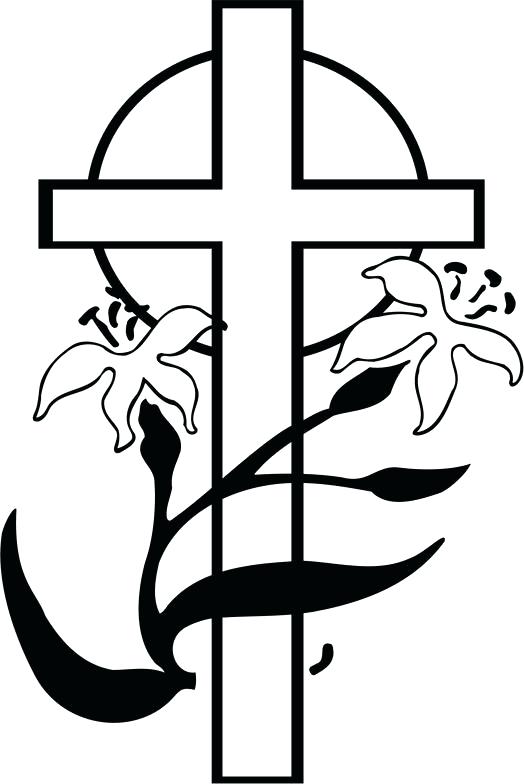 ++++++++++++++++++++++++++++++++++++++++++INFORMATION FOR NEWCOMERS: WELCOME TO CHRIST CHURCH!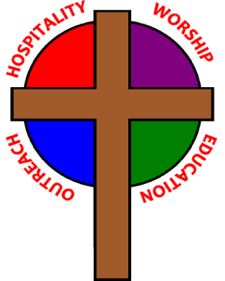 Our motto is true whether you're here for the very first timeor you've been a member for decades –There is a place for you at God's Table!The worship service has two main parts: the Liturgy of the Word, which includes Scripture readings and a sermon, and the Liturgy of the Table, which is also called Holy Eucharist or Communion. You will notice moments in the service when people stand, kneel, bow, and make the sign of the cross. There is no one “right” way to worship, so do what is comfortable for you at any given time in worship. All Baptized Christians are welcome at Christ’s Table for Communion. If you do not wish to receive communion, you may come forward and request a blessing. If you wish to receive communion in your pew, please notify the ushers. And if you need a gluten-free wafer, just let Rev. Michelle know.If you have not been baptized, or if you have questions about Holy Baptism, please talk to The Rev. Dr. Michelle Boomgaard after the service -- the people of Christ Church would love to walk with you to your baptism and beyond!When you enter a Christ Episcopal Church worship service/event, you will be entering an area where photography, video and audio recording may occur. Finally, if you are a visitor, please fill-out a Welcome Card on the back of the pew, so we can add you to our weekly information email the NewsNote. The Holy Eucharist Rite IIPRELUDE: Procession on "O Sons and Daughters of the King, O Sons and Daughters, Let Us Sing!" - arr.                                                                                                                                                              CallahanOPENING HYMN: “This joyful Eastertide”                                                                                       Hymnal 192THE LITURGY OF THE WORDOPENING ACCLAMATIONCelebrant: Alleluia! Christ has risen!People:  The Lord is risen indeed. Alleluia!COLLECT FOR PURITYAlmighty God, to you all hearts are open, all desires known, and from you no secrets are hid. Cleanse the thoughts of our hearts by the inspiration of your Holy Spirit, that we may perfectly love you, and worthily magnify your holy Name; through Christ our Lord. Amen.GLORIA                                                                                                                                              Hymnal S278Glory to God in the highest, and peace to his people on earth.Lord God, heavenly King, almighty God and Father,we worship you, we give you thanks, we praise you for your glory.Lord Jesus Christ, only Son of the Father, Lord God, Lamb of God, you take away the sin of the world: have mercy on us; you are seated at the right hand of the Father: receive our prayer.For you alone are the Holy One, you alone are the Lord,you alone are the Most High, Jesus Christ, with the Holy Spirit, in the glory of God the Father. Amen.COLLECT OF THE DAYCelebrant:    The Lord be with you. People:         And also with you. Celebrant:     Let us pray. Almighty and everlasting God, who in the Paschal mystery established the new covenant of reconciliation: Grant that all who have been reborn into the fellowship of Christ's Body may show forth in their lives what they profess by their faith; through Jesus Christ our Lord, who lives and reigns with you and the Holy Spirit, one God, for ever and ever. Amen.THE LESSONSTHE FIRST READING                                                                                                        Acts 2:14a, 22-32Peter, standing with the eleven, raised his voice and addressed the crowd, “You that are Israelites, listen to what I have to say: Jesus of Nazareth, a man attested to you by God with deeds of power, wonders, and signs that God did through him among you, as you yourselves know— this man, handed over to you according to the definite plan and foreknowledge of God, you crucified and killed by the hands of those outside the law. But God raised him up, having freed him from death, because it was impossible for him to be held in its power. For David says concerning him, ‘I saw the Lord always before me, 
for he is at my right hand so that I will not be shaken; therefore my heart was glad, and my tongue rejoiced;
moreover my flesh will live in hope. For you will not abandon my soul to Hades, 
or let your Holy One experience corruption.You have made known to me the ways of life; 
you will make me full of gladness with your presence.’ “Fellow Israelites, I may say to you confidently of our ancestor David that he both died and was buried, and his tomb is with us to this day. Since he was a prophet, he knew that God had sworn with an oath to him that he would put one of his descendants on his throne. Foreseeing this, David spoke of the resurrection of the Messiah, saying,              ‘He was not abandoned to Hades, 
               nor did his flesh experience corruption.’              This Jesus God raised up, and of that all of us are witnesses.”Lector: The Word of the Lord.People:  Thanks be to God.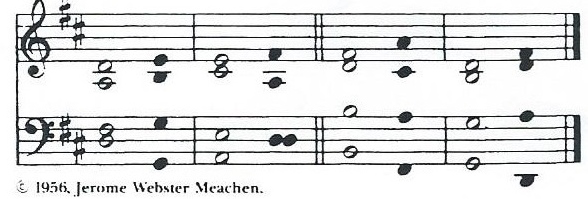 THE RESPONSE                                                                                                              PSALM 161 Protect me, O God, for I take refuge in you; *
I have said to the Lord, "You are my Lord my good above all other."2 All my delight is upon the godly that are in the land, *
upon those who are noble among the people.3 But those who run after other gods *
shall have their troubles multiplied.4 Their libations of blood I will not offer, *
nor take the names of their gods upon my lips.5 O Lord, you are my portion and my cup; *
it is you who uphold my lot.6 My boundaries enclose a pleasant land; *
indeed, I have a goodly heritage.7 I will bless the Lord who gives me counsel; *
my heart teaches me, night after night.8 I have set the Lord always before me; *
because he is at my right hand I shall not fall.9 My heart, therefore, is glad, and my spirit rejoices; *
my body also shall rest in hope.10 For you will not abandon me to the grave, *
nor let your holy one see the Pit.11 You will show me the path of life; *
in your presence there is fullness of joy, and in your right hand are pleasures for evermore.THE SECOND LESSON                                                                                                                   1 Peter 1:3-9        Blessed be the God and Father of our Lord Jesus Christ! By his great mercy he has given us a new birth into a living hope through the resurrection of Jesus Christ from the dead, and into an inheritance that is imperishable, undefiled, and unfading, kept in heaven for you, who are being protected by the power of God through faith for a salvation ready to be revealed in the last time. In this you rejoice, even if now for a little while you have had to suffer various trials, so that the genuineness of your faith-- being more precious than gold that, though perishable, is tested by fire-- may be found to result in praise and glory and honor when Jesus Christ is revealed. Although you have not seen him, you love him; and even though you do not see him now, you believe in him and rejoice with an indescribable and glorious joy, for you are receiving the outcome of your faith, the salvation of your souls.Lector: The Word of the Lord.People:  Thanks be to God.SQUENCE HYMN: “We walk by faith and not by sight”                                                                   Hymnal 209GOSPELCelebrant: The Holy Gospel of our Lord Jesus Christ according to John (John 20:19-31).People:   Glory to you, Lord Christ.When it was evening on that day, the first day of the week, and the doors of the house where the disciples had met were locked for fear of the Jews, Jesus came and stood among them and said, "Peace be with you." After he said this, he showed them his hands and his side. Then the disciples rejoiced when they saw the Lord. Jesus said to them again, "Peace be with you. As the Father has sent me, so I send you." When he had said this, he breathed on them and said to them, "Receive the Holy Spirit. If you forgive the sins of any, they are forgiven them; if you retain the sins of any, they are retained."But Thomas (who was called the Twin), one of the twelve, was not with them when Jesus came. So the other disciples told him, "We have seen the Lord." But he said to them, "Unless I see the mark of the nails in his hands, and put my finger in the mark of the nails and my hand in his side, I will not believe."A week later his disciples were again in the house, and Thomas was with them. Although the doors were shut, Jesus came and stood among them and said, "Peace be with you." Then he said to Thomas, "Put your finger here and see my hands. Reach out your hand and put it in my side. Do not doubt but believe." Thomas answered him, "My Lord and my God!" Jesus said to him, "Have you believed because you have seen me? Blessed are those who have not seen and yet have come to believe."Now Jesus did many other signs in the presence of his disciples, which are not written in this book. But these are written so that you may come to believe that Jesus is the Messiah, the Son of God, and that through believing you may have life in his name.Celebrant: The Gospel of the Lord.People:   Praise to you, Lord Christ.Sermon                                                           The Rev. Dr. Michelle BoomgaardTHE NICENE CREED   We believe in one God, the Father, the Almighty,             maker of heaven and earth, of all that is, seen and unseen.We believe in one Lord, Jesus Christ, the only Son of God,	eternally begotten of the Father, God from God, 	Light from Light, true God from true God,	begotten, not made, of one Being with the Father.	Through him all things were made.	For us and for our salvation he came down from heaven,             by the power of the Holy Spirit he became incarnate from the Virgin Mary,
            and was made man.	For our sake he was crucified under Pontius Pilate;	he suffered death and was buried.On the third day he rose again in accordance with the Scriptures; he ascended into heaven and is seated at the right hand of the Father.  He will come again in glory to judge the living and the dead, and his kingdom will have no end.We believe in the Holy Spirit, the Lord, the giver of life,	who proceeds from the Father, and the Son.	With the Father and the Son he is worshiped and glorified,	He has spoken through the Prophets.	We believe in one holy catholic and apostolic Church.	We acknowledge one baptism for the forgiveness of sins.	We look for the resurrection of the dead, and the life of the world to come. Amen.THE PRAYERS OF THE PEOPLEIn peace, we pray to you Lord God. (Congregational responses are in bold)SilenceBlessed are you eternal God,
to be praised and glorified forever.Hear us as we pray for the unity of the Church.
May we all be one, that the world may come to know you.Grant that every member of the Church may truly and humbly serve you,
that the life of Christ may be revealed in us.We remember those who have died.
Into your hands we commend them.
We praise you for all your saints who have entered eternal glory.
May we also come to share your heavenly kingdom.Have compassion on those who suffer from sickness, grief or trouble, especially Diana Devoe, Sandi Eyman, Ron deLanglade, Margaret Mattox, Joy Bartenstein, Dodi Holmes, Martha Chaney, Charlene Schreiber, Alice Kelly, Barb Kelly, Joni Pulver, and Traudie Milleck.In your presence may they find strength. Look with kindness on our homes and families, and all who celebrate birthdays especially Kay Koeninger, Terry Barnes, Wendy DeLong, and anniversaries this week, especially Vijay & Ann Chitkara. Grant that your love may grow in our hearts.Make us alive to the needs of our community, and bless the holy work of Clark County Literacy Coalition, Episcopal Community Ministries, Second Harvest Food Bank, Sheltered, Inc., and Springfield Soup Kitchen.Help us to share one another’s joys and burdens.Inspire and lead those who hold authority in the nations of the world.
Guide us and all people in the way of justice and peace.For Justin, Archbishop of Canterbury; Michael, our Presiding Bishop; Wayne, our Bishop; Larry, our Celebrant; and all who minister in Christ, that they may be firmly rooted in your truth and love. Inspire us and give us courage to proclaim your Gospel of Resurrection.THE COLLECT FOR PEACEGrant, O God, that your holy and life-giving Spirit may so move every human heart, that barriers which divide us may crumble, suspicions disappear, and hatreds cease; that our divisions being healed, we may live in justice and peace; through Jesus Christ our Lord. Amen.THE CONFESSION AND ABSOLUTIONCelebrant:  Let us confess our sins against God and our neighbor.All:	      Most merciful God, we confess that we have sinned against you in thought, word, and deed, by what we have done, and by what we have left undone. We have not loved you with our whole heart; we have not loved our neighbors as ourselves. We are truly sorry and we humbly repent. For the sake of your Son Jesus Christ, have mercy on us and forgive us; that we may delight in your will, and walk in your ways, to the glory of your Name. Amen.Celebrant:  May Almighty God, who has redeemed us and made us his children through the resurrection of his Son our Lord, bestow upon you the riches of his blessing. Amen. THE PEACEANNOUNCEMENTSOFFERTORY: "Death, Where Is Your Sting?" - Larson PRESENTATION OF THE GIFTS                                                                                             Hymnal 380, v. 3Praise God from whom all blessings flow;praise him, all creatures here below;praise him above, ye heavenly host:praise Father, Son and Holy Ghost                                 THE HOLY COMMUNIONTHE GREAT THANKSGIVING: EUCHARISTIC PRAYER A                        The Lord be with you.People        And also with you.Celebrant   Lift up your hearts.People        We lift them to the Lord.Celebrant    Let us give thanks to the Lord our God.People         It is right to give him thanks and praise.It is right, and a good and joyful thing, always and everywhere to give thanks to you, Father Almighty, Creator of heaven and earth. But chiefly are we bound to praise you for the glorious resurrection of your Son Jesus Christ our Lord; for he is the true Paschal Lamb, who was sacrificed for us, and has taken away the sin of the world. By his death he has destroyed death, and by his rising to life again he has won for us everlasting life.Therefore we praise you, joining our voices with Angels and Archangels and with all the company of heaven, who forever sing this hymn to proclaim the glory of your Name:Holy, holy, holy Lord, God of power and might,                                                                            Hymnal S125                         heaven and earth are full of your glory.Hosanna in the highest. Hosanna in the highest.Blessed is he who comes in the name of the Lord.Hosanna in the highest. Hosanna in the highest.Holy and gracious Father: In your infinite love you made us for yourself; and, when we had fallen into sin and become subject to evil and death, you, in your mercy, sent Jesus Christ, your only and eternal Son, to share our human nature, to live and die as one of us, to reconcile us to you, the God and Father of all.  He stretched out his arms upon the cross, and offered himself in obedience to your will, a perfect sacrifice for the whole world.On the night he was handed over to suffering and death, our Lord Jesus Christ took bread; and when he had given thanks to you, he broke it, and gave it to his disciples, and said, “Take, eat: This is my Body, which is given for you. Do this for the remembrance of me.”After supper he took the cup of wine; and when he had given thanks, he gave it to them, and said, “Drink this, all of you: This is my Blood of the new Covenant, which is shed for you and for many for the forgiveness of sins. Whenever you drink it, do this for the remembrance of me.”Therefore we proclaim the mystery of faith:Christ has died.Christ is risen.Christ will come again.We celebrate the memorial of our redemption, O Father, in this sacrifice of praise and thanksgiving. Recalling his death, resurrection, and ascension, we offer you these gifts. Sanctify them by your Holy Spirit to be for your people the Body and Blood of your Son, the holy food and drink of new and unending life in him. Sanctify us also that we may faithfully receive this holy Sacrament, and serve you in unity, constancy, and peace; and at the last day bring us with all your saints into the joy of your eternal kingdom.All this we ask through your Son Jesus Christ. By him, and with him, and in him, in the unity of the Holy Spirit all honor and glory is yours, Almighty Father, now and forever.  Amen.And now, as our Savior Christ has taught us, we are bold to say,Our Father, who art in heaven, hallowed be thy name,thy kingdom come, thy will be done, on earth as it is in heaven.Give us this day our daily bread.And forgive us our trespasses, as we forgive those who trespass against us.And lead us not into temptation, but deliver us from evil.For thine is the kingdom, and the power, and the glory,forever and ever. Amen.THE BREAKING OF THE BREAD                                                                                                   Hymnal S155Alleluia, alleluia, alleluia.Christ our Passover is sacrificed for us;therefore let us keep the feast.Alleluia, alleluia, alleluia.THE INVITATION TO COMMUNION COMMUNION HYMN: “O sons and daughters”                                                                               Hymnal 206PRAYER AFTER COMMUNION- Celebrant and people togetherEternal God, heavenly Father, you have graciously accepted us as living members of your Son our Savior Jesus Christ, and you have fed us with spiritual food  in the Sacrament of his Body and Blood. Send us now into the world in peace, and grant us strength and courage to love and serve you with gladness and singleness of heart; through Christ our Lord. Amen.THE BLESSINGThe God of peace, who brought again from the dead our Lord Jesus Christ, the great Shepherd of the sheep, through the blood of the everlasting covenant, make you perfect in every good work to do his will, working in you that which is well-pleasing in his sight; and the blessing of God Almighty, the Father, the Son, and the Holy Spirit, be among you, and remain with you always. Amen. CLOSING HYMN: “Good Christians all, rejoice and sing”                                       Hymnal 205 vs. 1, 3, 4, & 5THE DISMISSAL     Celebrant: Go in peace to love and serve the Lord. Alleluia, alleluia!  	                       People:      Thanks be to God. Alleluia, alleluia! POSTLUDE: "Mazurka in B-flat major" Op. 7 #1 - ChopinEaster FlowersMemorials and ThanksgivingsIn memory of Don and Dorothy Wiegel by Julie Wiegel Brust In memory of Dariel Fahnestock, Russ and Audriel Mumford, Bernice Harbaugh, and Keith Harbaugh by Carol Harbaugh and Linda & Larry Hupp & familiesIn memory of Sarah Albright Healy and Clarence Albright by Joann AlbrightIn memory of Ben Schwartz and Dennis Sullivan by Sally Schwartz In memory of Helen Krott, Paul Krott, William T. Hicks, Bettie Hicks, and John Hicks by Bill and Gretchen HicksIn memory of Evelyn Stinnett Reed and in thanksgiving for Don and Charlotte by Fred and Babs ReedIn loving memory of William G. Vasileff by Marj VasileffIn memory of Henry W. Roberts by Martha ChaneyIn memory of Ted and Bernice Schmidt, Larry and Jane Sharp by Steve and Denise SharpIn memory of Jim Beardsell by Anita Beardsell and Sue AllenderIn memory of Mike Fields by Sue AllenderIn memory of John and Janie McGregor and Harrison and Jane Sayre by Dan and Judy McGregorIn memory of Woody and Sally Summers, Leigh Dunn, Rob Boblitt, and Ellie Fessler; and in thanksgiving for Lyndsey Bernadette and Andy Dunn by Ann SummersMinisters for April 16th, 2023Altar Guild: Anita Beardsell and Sally SchwartzChalice Bearer: Bonnie Bingman Lector: Keith DoubtUshers: Dan McGregor and Sally SchwartzVideographer: David BingmanCoffee Hour: Susan DoubtGeneral InformationThe Rector: The Rev. Dr. Michelle BoomgaardSenior Warden: Scott YeazellJunior Warden: Steve Sharp Treasurer: Ken BladhVestry at Large: Joy Meyers, Kay Koeninger, Linda Mortensen, Bill Hicks, Lori Swafford, and Rick EveringhamParish Administrator & Program Coordinator: Kelly ZellerDirector of Music: Dr. Christopher DurrenbergerFacility Manager: Paul McAfeeBookkeeper: Tina Knox                                      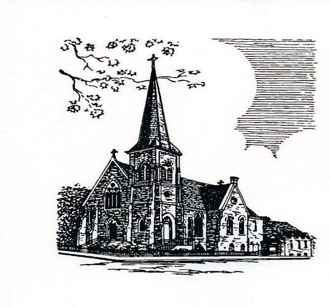     Christ Episcopal Church409 East High StreetSpringfield, Ohio 45505937-323-8651www.christspringfield.org